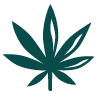 ArbeitsblattCannabis – Kiffende mit bedenkenDu konsumierst Cannabis oft oder regelmäßig. Deswegen hattest du auch schon Probleme und möchtest in Zukunft weniger konsumieren oder ganz aufhören. 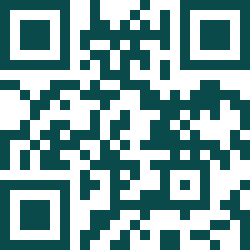 Beantworte die ersten drei Fragen zuerst selbstständig. 
Suche danach ergänzende Informationen auf feelok.de: feelok.de/cannabis/Wo stehst du? 	 Warst du schon in Situationen, in denen du besser nicht gekifft hättest? Was waren das für Situationen?Wenn du weniger oder nicht mehr kiffst, welche Vorteile hast du davon? 
Falls du nicht weiter weißt: feelok.de/kiffendemitbedenken/vorteile/Du möchtest weniger Joints rauchen oder ganz aufhören. Doch wie soll das gehen und wie kannst du dein Vorhaben umsetzen? 
Falls du nicht mehr weiter weißt: feelok.de/kiffendemitbedenken/umsetzung/Sei clever! Wer kifft, sollte die Safer-Use-Regeln kennen. Nenne mindestens drei davon, die du umsetzen wirst.  
Klicke auf: feelok.de/cannabis/seiclever/Sei clever! Wer kifft, sollte die Safer-Use-Regeln kennen. Nenne mindestens drei davon, die du umsetzen wirst.  
Klicke auf: feelok.de/cannabis/seiclever/Wie reagierst du richtig, wenn du Zeuge eines Notfalls wirst, weil jemand zu viel gekifft hat? Klicke auf: feelok.de/seiclever/notfall/Wie reagierst du richtig, wenn du Zeuge eines Notfalls wirst, weil jemand zu viel gekifft hat? Klicke auf: feelok.de/seiclever/notfall/Weitere Arbeitsblätter auf feelok - Lehrpersonen und Multiplikator:innenwww.feel-ok.ch, www.feel-ok.at, www.feelok.de